2023年嘉善县教育系统赴高校招聘高层次人才公告为进一步优化队伍结构，提高师资层次，促进全县教育事业高质量发展，嘉善县教育系统将赴杭州设点公开招聘高层次人才。现将有关事项公告如下：一、招聘范围及条件（一）招聘范围1.全国普通高校全日制硕士研究生及以上应届毕业生或择业期学生，且本科毕业于全日制普通高校第一批录取专业（本科及以上学历阶段均须全日制普通高校学历且具有相应学位）。本科专业录取于第一批须提供相应证明（附件4中D类、E类高校和中国美术学院、浙江工业大学、浙江师范大学、宁波大学、杭州电子科技大学、浙江理工大学、浙江工商大学、浙江中医药大学、浙江农林大学、温州医科大学、浙江财经大学、杭州师范大学等12所浙江省内重点建设本科院校除外）。2.国（境）外高校硕士研究生及以上学历（学位）应届毕业生或择业期学生，且获得国家教育部海外留学服务中心硕、博士学历（学位）认证，所学专业参照国内相关或相近专业所学主要课程确定。3.《嘉善县教育高层次人才目录》（附件4）中D类和E类全日制高校本科及以上应届毕业生或择业期学生。（注：按国家有关规定，高校毕业生从毕业之日起两年内为择业期，择业期内未落实就业单位的毕业生可以享受应届毕业生同等待遇。）（二）招聘基本条件1.具有中华人民共和国国籍，拥护中国共产党的领导，拥护中华人民共和国宪法，具有坚定正确的政治方向和全心全意为人民服务的宗旨意识。2.遵纪守法，品行端正，未受过任何刑事、党纪、政纪、校纪处分。服从组织分配，自愿从事所分配的岗位工作，具备正常履行职责的身体条件。3.年龄在30周岁以下（即1992年11月9日以后出生），博士研究生放宽至35周岁（即1987年11月9日以后出生）；生源地、户籍均不限。4.研究生毕业（含硕士研究生和博士研究生），各学历阶段均须就读于全日制高校，各学历阶段均须具有相应学历学位或学历（学位）认证。5.各学历（本科生、硕士研究生、博士研究生）应聘人员均须以其最高学历所学专业报考符合招聘条件的岗位(非师范类专业要求见附件3，国（境）外所学专业参照国内相关或相近专业所学主要课程确定）。6.下列人员不得报考：（1）在国家法定考试中被认定有舞弊等严重违反纪律行为人员；（2）正在接受纪律审查的人员、涉嫌违法犯罪正在接受调查的人员以及国家和省另有规定不得聘用的其它情形人员。7.实行回避制度，应聘人员不得报考与招聘单位有《浙江省事业单位公开招聘人员暂行办法》第三十条所列回避情形的岗位。8.国内全日制普通高校2023年应届毕业生须于2023年7月31日前取得毕业证书和学位证书，国（境）外高校毕业研究生报名时须出具国家教育部海外留学服务中心学历（学位）认定证书。9.报名者须对照本《公告》规定的招聘岗位和招聘条件如实申报，填写的信息、提供的应聘材料必须齐全且真实有效，如在任一环节发现不具备报考资格、材料不全或材料信息不实影响资格审核结果的行为，一经查实，随时取消应聘和录取资格，责任由报名者自负。二、招聘岗位及人数本次共招聘教育高层次人才27人（具体岗位见附件1），其中普通高中教师8人、职业高中教师2人，初中教师17人。注：若本次招聘岗位计划数未有合适人员聘用完成的，剩余计划数可转入同期选聘高校优秀应届毕业生（善教人2022〔149〕号）。三、招聘程序和办法本次招聘由嘉善县教育局负责实施，采取报名、考试、体检、考核、公示、聘用等程序进行。（一）报名本次招聘报名采用现场报名方式，每人限报一所学校。招聘单位根据招聘岗位所需条件对报名人员进行资格审核。应聘人员不得报考与招聘单位有《浙江省事业单位公开招聘人员暂行办法》第三十条所列回避情形的岗位。网上预报名登记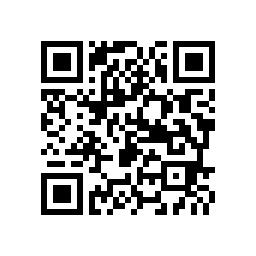 请各应聘人员仔细阅读招聘公告，明确报名条件，如实填写意向报名学校及报名岗位。（微信扫码）2.报名点安排由县教育局组织成立招聘工作组赴杭州进行现场招聘，选定高校附近一个场所作为报名点。符合条件的考生可前来应聘。应聘日上午报名，下午进行笔试和面试考核。以招考时间为顺序，具体报名时间和地点安排如下：2022年11月10日上午9:00——11:00。杭州未来科技城盈阳君亭酒店(地址：杭州城西未来科技城余杭塘路1993号,六楼羽毛球馆）。3.报名所需材料（1）报名信息表一份（附件2）；（2）2021--2022届学生高校毕业学历证书（教育部海外留学服务中心学历/学位认定证书），2023年高校应届毕业生未取得学历证书的提供学校核发的成绩单和学籍证明原件、复印件等相关实证材料。（3）本人有效期内的身份证原件及复印件；（4）研究生及以上学历须提供本科录取的批次（境外高校提供证书）证明和本科毕业证书、学位证书原件及复印件；（5）近期一寸正面免冠证件照1张。（二）考试1.考试时间和地点：2022年11月10日上午9:00——11:00。杭州未来科技城盈阳君亭酒店(地址：杭州城西未来科技城余杭塘路1993号，六楼羽毛球馆）。2.考试形式和内容本次招聘考试由县教育局指导招聘学校组织实施，考试采用笔试与面试相结合的方式，经资格审核符合报名条件的统一参加考试。（1）笔试：笔试主要考核应聘对象的专业知识和能力，满分为100分。（2）面试：主要形式为说课或综合面试，主要考核应聘对象的基本素养和专业能力，满分为100分。 3.确认意向：对笔试、面试均合格的应聘对象于招聘当天初步按总成绩（笔试成绩的50%+面试成绩的50%，如出现综合成绩相等，以笔试成绩高的优先）从高到低1：1的比例确定录用意向，如果笔试、面试成绩合格以上的人数少于招聘岗位计划数的，该招聘岗位计划数在本次招聘中相应核减或取消。（三）体检按综合成绩录用人数1：1的比例确定体检、考核对象。体检工作参照人社部、原卫生部、国家公务员局《关于进一步做好公务员考试录用体检工作的通知》（人社部发〔2012〕65号）执行。体检按人社部、国家卫计委、国家公务员局《关于修订〈公务员录用体检通用标准（试行）〉及〈公务员录用体检操作手册（试行）〉有关内容的通知》（人社部发〔2016〕140号）执行。体检合格者确定为考核对象。应聘人员不按规定的时间、地点参加体检，视作放弃。体检时间、地点另行通知。（四）考核考核工作参照国家公务员局《关于做好公务员录用考察工作的通知》（国公局发〔2013〕2号）进行。考核不合格的不予聘用。因体检、考核不合格或本人放弃等原因，不再递补。（五）公示对经考试、体检、考核合格的对象，由县教育局在嘉善县政府信息公开网：http://www.jiashan.gov.cn/col/col1229418196/index.html 进行公示，时间为7个工作日。凡被聘用者，在嘉善各学校的服务期须不少于五年。四、人才政策符合嘉善县教育高层次人才目录的人员，录用为事业编制教师的，奖励政策按善政办发〔2019〕56号《嘉善县教育高层次人才引育工作实施方案》执行。住房补助政策按照善人社〔2019〕45号《嘉善县“文教卫紧缺专业技术人才住房券”管理和使用暂行办法》执行。五、其他说明1.疫情防控。在招聘工作组织实施过程中将按照新冠肺炎疫情防控有关要求，落实防疫措施，必要时将对有关工作安排进行适当调整，请考生理解支持和配合。各考生需自行提前了解杭州市疫情防控最新政策。（浙江省外低风险地区院校的应聘人员应提前3天进入浙江省，要落实入浙江省“三天三检”的防疫政策。应聘人员当天凭48小时内核酸阴性证明、行程码、健康承诺书进入报名现场。）2.本次招聘拟聘用的应届毕业生须于2023年7月31日前取得毕业证书和学位证（认定证书）；本次招聘拟聘用暂无教师资格证者，必须在2025年12月31日前取得相应学段及任教学科的教师资格证书，未在规定期限内取得教师资格证的将解除聘用合同。3.对录用的C、D、E类人才按善政办发〔2019〕56号《嘉善县教育高层次人才引育工作实施方案》给予60万元、40万元、30万元的奖励。住房政策按善人社〔2019〕45号《嘉善县“文教卫紧缺专业技术人才住房券”管理和使用暂行办法》执行。4.本简章的解释权属嘉善县教育局。5.政策咨询电话：0573－89102615或84609907。6.监督投诉电话：0573-89102150。附件：1.2023年嘉善县教育局招聘高层次人才岗位需求          2.2023年嘉善县教育局高层次人才招聘报名信息表3.非师范类应聘对象的专业要求4.嘉善县教育高层次人才目录5.嘉善县“文教卫紧缺专业技术人才住房券”管理和使用暂行办法6.健康承诺书                                 嘉善县教育局                                2022年11月2日附件1：2023年嘉善县教育局招聘高层次人才岗位需求普通高中8人：职业高中2人：初中17人：附件2：2023年嘉善县教育系统高层次人才招聘报名信息表注：考生与招考单位领导人员有直系血亲、三代以内旁系血亲、近姻亲关系者请填写，如没有则填写无。因未如实填写将影响考生录用。 1．直系血亲是指是否有祖父母、外祖父母、父母关系。2．三代以内旁系血亲是指是否有伯叔姑舅姨、兄弟姐妹、堂兄弟姐妹、表兄弟姐妹关系。3．近姻亲关系是指是否有配偶的父母、配偶的兄弟姐妹及其配偶、三代以内旁系血亲的配偶关系。附件3：非师范类应聘对象的专业要求非师范类本科应聘对象的专业要求：本科生专业与上述相应应聘学科所提供的专业类别对应一致。附件4：嘉善县教育高层次人才引育目录一、A类（国家级高端人才）：1.国家“万人计划”领军人才（教学名师领军人才）、国家“万人计划”青年拔尖人才：2.国家级教学名师。二、B类（省级高端人才）：1.浙江省“万人计划”领军人才（教学名师领军人才）、浙江省“万人计划”青年拔尖人才；  2.浙江省突出贡献中青年专家、浙江省“151”人才工程重点资助和第一、第二层次培养人选。三、C类（紧缺高级人才）：1.浙江省“151”人才工程第三层次培养人选，嘉兴市杰出人才重点资助和第一层次培养人选，嘉兴市教育名家，中小学（幼儿园）正高级教师，省特级教师，浙江省首席技师，全国技术能手。2.全日制教育类博士研究生；3.指导学生在高中数学、物理、化学、生物、信息学奥林匹克竞赛中多次获得全国一、二等奖（3次以上）且在行业内有较高知名度的优秀竞赛指导教师。四、D类(高级人才)：1.国内全日制硕士研究生（本科背景须为全日制普通高校第一批录取专业）；2.国（境）外高校硕士研究生及以上学历（学位）人员，必须为位列ARWU、THE、U.S.News、QS世界大学排名最新榜单前200名高校的毕业生，且本科毕业于国内全日制普通高校第一批录取专业或位列ARWU、THE、U.S.News、QS世界大学排名最新榜单前200名的国（境）外高校；同时获得国家教育部海外硕、博士学历（学位）认证。3.北京大学、清华大学、复旦大学、上海交通大学、南京大学、浙江大学、中国科学技术大学、哈尔滨工业大学、西安交通大学和北京师范大学、华东师范大学全日制文理类本科毕业生；4.指导学生在高中数学、物理、化学、生物或信息学奥林匹克竞赛中多次获得省级一等奖以上（至少5人次）且为主要指导教师。五、E类（紧缺人才）：1.中国人民大学、北京航空航天大学、北京理工大学、中国农业大学、中央民族大学、南开大学、天津大学、大连理工大学、吉林大学、同济大学、南京大学、东南大学、厦门大学、山东大学、中国海洋大学、武汉大学、华中科技大学、中南大学、中山大学、华南理工大学、四川大学、重庆大学、电子科技大学、西安交通大学、西北工业大学、兰州大学、国防科技大学全日制文理类本科毕业生和南京师范大学、华中师范大学、东北师范大学、陕西师范大学、华南师范大学、湖南师范大学、首都师范大学全日制师范类专业文理本科毕业生。2.指导学生在全国职业技能大赛中多次获得金牌（至少3人次）且为主要指导教师。附件5：嘉善县“文教卫紧缺专业技术人才住房券”管理和使用暂行办法第一章 总则第一条 为深入实施人才强县战略，壮大优质人才基数，引入我县文教卫系统紧缺的专业技术人才，结合《中共嘉善县委嘉善县人民政府关于打造最优人才生态、促进县域人才创业创新高地建设的若干意见》(善委发〔2017〕12号)文件精神，特制定本办法。第二条 “文教卫紧缺专业技术人才住房券”（以下简称“文教卫人才住房券”）可兑现面值等额的购房款，既适用于购买的商品住房，也适用于购买的人才福利房。购买人才福利房的，还可享受最大面积内8折优惠。第三条 “文教卫人才住房券”的兑现仅限于2019年1月1日以后首次在嘉善县购置的房产。第二章 发放对象及基本条件第四条 发放对象在我县文化系统群众文化、文物博物、工艺美术、体育教练、图书资料、艺术岗位，县属教育系统教学岗位，卫生系统医、药、护、技等卫生专业技术岗位，全职工作且符合发放对象目录的专业技术人才（定向培养生除外）。第五条 基本条件申请“文教卫人才住房券”的人才应同时具备以下三个基本条件：（一）2019年1月1日以后新引进或招录的紧缺专业技术人才，文化、教育、卫生系统以正式签订事业单位聘用合同日期为准；（二）新引进或招录后持续从事相关专业技术工作，且被聘任为相对应级别专业技术职务；（三）在我县按时连续缴纳社会保险达到相应年份。第三章 申领标准第六条10类人才的申领标准（一）国家级高端人才：缴纳社会保险满1年，可申领“文教卫人才住房券”面值100万元。购买人才福利房可享受优惠的最大面积为120平方米。（二）省级高端人才：缴纳社会保险满1年，可申领“文教卫人才住房券”面值80万元。购买人才福利房可享受优惠的最大面积为120平方米。（三）市级高端人才：缴纳社会保险满1年，可申领“文教卫人才住房券”面值60万元。购买人才福利房可享受优惠的最大面积为120平方米。（四）高级人才：缴纳社会保险满1年，可申领“文教卫人才住房券”面值35万元。购买人才福利房可享受优惠的最大面积为120平方米。（五）正高级职称人才：缴纳社会保险满1年，可申领“文教卫人才住房券”面值35万元。购买人才福利房可享受优惠的最大面积为120平方米。（六）副高级职称人才：缴纳社会保险满1年，可申领“文教卫人才住房券”面值30万元。购买人才福利房可享受优惠的最大面积为120平方米。（七）全日制博士研究生：缴纳社会保险满1年，可申领“文教卫人才住房券”面值30万元。购买人才福利房可享受优惠的最大面积为120平方米。（八）全日制硕士研究生（教育系统另含部分“一流大学建设高校”全日制文理类本科）：缴纳社会保险满2年，可申领“文教卫人才住房券”面值25万元。购买人才福利房可享受优惠的最大面积为100平方米。（九）“一流大学建设高校”全日制本科（教育系统为其他“一流大学建设高校”全日制文理类本科）：缴纳社会保险满3年，可申领“文教卫人才住房券”面值15万元。购买人才福利房可享受优惠的最大面积为80平方米。（十）医学类专业非“一流大学建设高校”全日制本科（独立学院除外）：缴纳社会保险满3年，且在县内公立医疗卫生机构工作满3年，可选择申领“文教卫人才住房券”面值10万元，或可选择购买8折优惠的人才福利房，优惠最大面积为80平方米。第四章 发放和兑现程序第七条 提交申请申请人通过在线平台（嘉善县人才服务智慧管理平台）向主管部门提交申请，经主管部门初步审查后由县人力社保局进行认定，经认定后，主管部门将通过人员名单在本系统内公示5个工作日。公示无异议后，由主管部门汇总申请人所需纸质材料统一提交县人力社保局进行复核，申请人需提供以下材料：（一）个人申请表；（二）申请人身份证件原件及复印件；（三）学历学位证书原件及复印件，其中，国内学历提供《教育部学历证书电子注册备案表》，国外学历、学位提供教育部留学服务中心认证的《国外学历学位认证书》，港、澳、台地区学历、学位提供教育部留学服务中心认证的《港澳台学历学位认证书》；（四）事业单位聘用合同原件及复印件；（五）教育专业技术人才提供教师资格证书原件及复印件，卫生专业技术人才提供相关资格证书原件及复印件；（六）高级职称人才提供相应的职称证书原件及复印件；（七）高级以上人才提供相应层次的证明材料原件及复印件；（八）夫妻双方都符合申领标准的，提供结婚证原件及复印件。申领“文教卫人才住房券”涉及的个人住房状况经申请人授权后由县建设局、县自然资源规划局代为查询，参保信息、岗位聘任情况经申请人授权后由县人力社保局代为查询。第八条 审核发放县人力社保局逐一核查申请人材料，经确认后，集中向社会公示5个工作日。公示无异议后，按照人才类别选择相应“文教卫人才住房券”进行编号登记。“文教卫人才住房券”由主管部门统一领取后发放至申请人。第九条 兑现方式申请人购房后，申请人统一于每季度首月的1-15日，持购房全款发票、不动产权证(或购房合同)、“文教卫人才住房券”向县人力社保局申请兑现，申请兑现时申请人必须全职在嘉善工作。经核查无误的，分次逐年兑现。（一）按照“文教卫人才住房券”面值金额4:3:3的比例，分三年兑现到位，直接汇入申请人个人账户；（二）购买人才福利房的，20%的优惠部分，按照4:3:3比例分三年兑现到位，直接汇入申请人个人账户；（三）兑现额度不得超过购房发票金额，已领取租房补贴的，在兑现第一笔购房补贴金额时扣除相应额度资金；（四）已部分或全部兑现“文教卫人才住房券”的，不再变更申请额度。第五章 使用要求第十条 “文教卫人才住房券”实行实名制管理，仅限申请人本人使用，且房屋所有权须为申请人一人或与配偶、子女、父母共同所有。第十一条 申请人调离“第四条 发放对象”所列专业技术岗位的，申领的“文教卫人才住房券”即行失效。第十二条 “文教卫人才住房券”有效期为5年，期满后未购房的，不可重新申请。第十三条 主管部门和申请人须对申请材料的真实性负责。在不定期抽查中，如有弄虚作假、骗取“文教卫人才住房券”的，一经查实即取消该申请人的申领资格，追回相应资金，并追究相关当事人责任。第六章 附则第十四条 相关说明（一）人才福利房：政府适时从持有的人才公寓中安排一定数量的房源作为人才福利房,面向人才出售。房源不足时，采用积分制形式进行人员排序，排序靠前者优先选房(积分相同者抽签决定)；（二）“双一流高校”、“一流大学建设高校”：《关于公布世界一流大学和一流学科建设高校及建设学科名单的通知》（教研函〔2017〕2号）中明确的高校；（三）在浙江省外取得高级职称的人员须办理调入审定；具有副高及以上专业技术资格的人员，在已实施自主评聘的单位，自引进之日起一年内须经评聘（审）会确认被聘任为相对应级别专业技术职务；（四）同一申请人更换用人单位前后，分别符合申请“文教卫人才住房券”或“企业人才住房券”条件，原人才住房券已兑付完毕的，不重复申领、不补差；未兑付完毕的，按最新岗位申领对应的人才住房券，仅可兑现剩余比例的补贴金额。第十五条 夫妻双方都符合“文教卫人才住房券”申领标准的，各自为申请主体，购买人才福利房可享受优惠的最大面积就高计算，“文教卫人才住房券”面值可叠加使用。夫妻双方分别符合“文教卫人才住房券”与“企业人才住房券”申领标准的，各自为申请主体，购买人才福利房可享受优惠的最大面积就高计算，两类“人才住房券”面值可叠加使用。第十六条 2019年1月1日以后新引进的文化系统非事业在编人员，在我县缴纳社保，符合文化系统发放对象目录，且在我县工作期间获得党政部门颁发的国家级以上重要文化类奖项和荣誉的，可采取“一事一议”的方式，经县文化旅游体育局上报并提请县委人才办、县人力社保局研定具体资助事宜。第十七条2019年1月1日以后新引进的文教卫事业在编紧缺专业技术人才，属高级以上人才但未被纳入发放对象目录的，可采取“一事一议”的方式，经主管部门上报并提请县委人才办、县人力社保局研定具体资助事宜。第十八条2019年1月1日以后整体引进的文教卫人才团队中有3人及以上符合“文教卫人才住房券”申领条件的，可采取“一事一议”的方式，提供更加及时、高效、便捷的服务。第十九条 文教卫系统发放对象目录中第1—8类高层次人才新引进或招录时间可放宽至2017年3月28日（《中共嘉善县委嘉善县人民政府关于打造最优人才生态、促进县域人才创业创新高地建设的若干意见》(善委发〔2017〕12号)文件发布日期）。第二十条 申领和兑现“文教卫人才住房券”，以引进时的人才类别为准，“一事一议”的除外。第二十一条 “文教卫人才住房券”制度由县委人才办牵头，县人力社保局、县财政局、县文化旅游体育局、县教育局、县卫生健康局等部门联合组织实施。县人力社保局具体负责“文教卫人才住房券”的发放和管理。第二十二条 本办法自2019年8月1日起施行。教育系统发放对象目录一、国家级高端人才：1.国家级教学名师；2.国家“万人计划”领军人才（教学名师领军人才）、国家“万人计划”青年拔尖人才。二、省级高端人才：1.省有突出贡献中青年专家、省“151”人才工程重点资助和第一、第二层次培养人选、省特级教师、省高校教学名师；2.省“万人计划”领军人才（教学名师领军人才）、省“万人计划”青年拔尖人才；3.全国优秀教师获得者、省杰出教师获得者。三、市级高端人才：省“151”人才工程第三层次培养人选，市杰出人才重点资助和第一层次培养人选，市名师名校长、市教育领军人才、市教育名家。四、高级人才：“南湖百杰”优秀人才、市杰出人才第二层次培养人选。五、正高级职称人才。六、副高级职称人才。七、全日制博士研究生。八、全日制硕士研究生（本科须为“双一流”高校）、部分“一流大学建设高校”全日制文理类本科（北京大学、清华大学、浙江大学、复旦大学、上海交通大学、南京大学、中国科学技术大学、哈尔滨工业大学、西安交通大学、北京师范大学、华东师范大学）。九、其他“一流大学建设高校”全日制文理类本科。以上人才新引进或招录后须持有教师资格证书，持续从事教学工作，且被聘任为相对应级别专业技术职务。附件6:健康承诺书本人保证以上声明信息真实、准确、完整，如有承诺不实、隐瞒病史和接触史、瞒报漏报健康情况、逃避防疫措施的，愿承担相应法律责任。本人承诺在大会期间自觉遵守国家、省、市有关疫情防控规定。申报人（承诺人）签名：                   2022年  月   日招聘学校学科数学日语物理地理政治合计嘉善高级中学1人1人2人嘉善第二高级中学1人1人2人4人嘉善中学2人2人招聘学校学科语文数学合计嘉善信息技术工程学校1人1人2人招聘学校学科语文数学英语科学社政合计嘉善县姚庄中心学校1人1人嘉善县大云中心学校1人1人浙江师范大学附属嘉善干窑中学2人1人3人浙江师范大学附属嘉善实验学校2人1人1人4人华东师范大学第二附属中学嘉善实验学校1人1人1人3人上海理工大学附属嘉善实验学校1人1人2人上海大学附属嘉善实验学校1人1人1人3人姓    名姓    名性    别性    别性    别性    别性    别性    别性    别出生年月出生年月出生年月出生年月出生年月出生年月出生年月出生年月上传1寸正面照政治面貌政治面貌健康状况健康状况健康状况健康状况健康状况健康状况健康状况民族民族民族民族民族民族民族民族上传1寸正面照籍   贯籍   贯学   历学   历学   历学   历学   历学   历学   历学    位学    位学    位学    位学    位学    位学    位学    位上传1寸正面照毕业院校毕业院校毕业时间毕业时间毕业时间毕业时间毕业时间毕业时间毕业时间毕业时间专  业专  业是否师范类是否师范类是否师范类是否师范类是否师范类是否师范类是否师范类是否师范类生源地生源地普通话水平普通话水平普通话水平普通话水平普通话水平普通话水平普通话水平普通话水平教师资格证教师资格证取得时间取得时间取得时间取得时间取得时间取得时间取得时间取得时间身份证号身份证号户籍所在地户籍所在地联系地址联系地址联系电话联系电话联系电话联系电话联系电话报考单位报考单位报考岗位名称报考岗位名称报考岗位是否形成回避关系报考岗位是否形成回避关系报考岗位是否形成回避关系报考岗位是否形成回避关系报考岗位是否形成回避关系报考岗位是否形成回避关系报考岗位是否形成回避关系报考岗位是否形成回避关系报考岗位是否形成回避关系报考岗位是否形成回避关系报考岗位是否形成回避关系本人简历（从高中起至今）本人简历（从高中起至今）例：2019.09—2023.06  某某某大学  所学专业  师范类/非师范类例：2019.09—2023.06  某某某大学  所学专业  师范类/非师范类例：2019.09—2023.06  某某某大学  所学专业  师范类/非师范类例：2019.09—2023.06  某某某大学  所学专业  师范类/非师范类例：2019.09—2023.06  某某某大学  所学专业  师范类/非师范类例：2019.09—2023.06  某某某大学  所学专业  师范类/非师范类例：2019.09—2023.06  某某某大学  所学专业  师范类/非师范类例：2019.09—2023.06  某某某大学  所学专业  师范类/非师范类例：2019.09—2023.06  某某某大学  所学专业  师范类/非师范类例：2019.09—2023.06  某某某大学  所学专业  师范类/非师范类例：2019.09—2023.06  某某某大学  所学专业  师范类/非师范类例：2019.09—2023.06  某某某大学  所学专业  师范类/非师范类例：2019.09—2023.06  某某某大学  所学专业  师范类/非师范类例：2019.09—2023.06  某某某大学  所学专业  师范类/非师范类例：2019.09—2023.06  某某某大学  所学专业  师范类/非师范类例：2019.09—2023.06  某某某大学  所学专业  师范类/非师范类例：2019.09—2023.06  某某某大学  所学专业  师范类/非师范类例：2019.09—2023.06  某某某大学  所学专业  师范类/非师范类例：2019.09—2023.06  某某某大学  所学专业  师范类/非师范类例：2019.09—2023.06  某某某大学  所学专业  师范类/非师范类例：2019.09—2023.06  某某某大学  所学专业  师范类/非师范类例：2019.09—2023.06  某某某大学  所学专业  师范类/非师范类例：2019.09—2023.06  某某某大学  所学专业  师范类/非师范类例：2019.09—2023.06  某某某大学  所学专业  师范类/非师范类例：2019.09—2023.06  某某某大学  所学专业  师范类/非师范类例：2019.09—2023.06  某某某大学  所学专业  师范类/非师范类例：2019.09—2023.06  某某某大学  所学专业  师范类/非师范类例：2019.09—2023.06  某某某大学  所学专业  师范类/非师范类例：2019.09—2023.06  某某某大学  所学专业  师范类/非师范类符合相应的应聘条件符合相应的应聘条件家庭情况家庭情况称谓称谓称谓称谓称谓称谓称谓称谓称谓称谓姓名姓名姓名姓名姓名姓名姓名姓名姓名姓名姓名姓名姓名姓名工作单位工作单位工作单位工作单位职务奖惩情况奖惩情况承      诺本人对所报职位的选择及填表内容的真实性、准确性负责，如因选报职位不当或所填写内容不真实、不准确、不全面而影响本人考试或聘用的，本人愿被取消录用资格并承担一切法律责任。               其它承诺事项                      考生签名：             2022年   月    日承      诺本人对所报职位的选择及填表内容的真实性、准确性负责，如因选报职位不当或所填写内容不真实、不准确、不全面而影响本人考试或聘用的，本人愿被取消录用资格并承担一切法律责任。               其它承诺事项                      考生签名：             2022年   月    日承      诺本人对所报职位的选择及填表内容的真实性、准确性负责，如因选报职位不当或所填写内容不真实、不准确、不全面而影响本人考试或聘用的，本人愿被取消录用资格并承担一切法律责任。               其它承诺事项                      考生签名：             2022年   月    日承      诺本人对所报职位的选择及填表内容的真实性、准确性负责，如因选报职位不当或所填写内容不真实、不准确、不全面而影响本人考试或聘用的，本人愿被取消录用资格并承担一切法律责任。               其它承诺事项                      考生签名：             2022年   月    日承      诺本人对所报职位的选择及填表内容的真实性、准确性负责，如因选报职位不当或所填写内容不真实、不准确、不全面而影响本人考试或聘用的，本人愿被取消录用资格并承担一切法律责任。               其它承诺事项                      考生签名：             2022年   月    日承      诺本人对所报职位的选择及填表内容的真实性、准确性负责，如因选报职位不当或所填写内容不真实、不准确、不全面而影响本人考试或聘用的，本人愿被取消录用资格并承担一切法律责任。               其它承诺事项                      考生签名：             2022年   月    日承      诺本人对所报职位的选择及填表内容的真实性、准确性负责，如因选报职位不当或所填写内容不真实、不准确、不全面而影响本人考试或聘用的，本人愿被取消录用资格并承担一切法律责任。               其它承诺事项                      考生签名：             2022年   月    日承      诺本人对所报职位的选择及填表内容的真实性、准确性负责，如因选报职位不当或所填写内容不真实、不准确、不全面而影响本人考试或聘用的，本人愿被取消录用资格并承担一切法律责任。               其它承诺事项                      考生签名：             2022年   月    日承      诺本人对所报职位的选择及填表内容的真实性、准确性负责，如因选报职位不当或所填写内容不真实、不准确、不全面而影响本人考试或聘用的，本人愿被取消录用资格并承担一切法律责任。               其它承诺事项                      考生签名：             2022年   月    日承      诺本人对所报职位的选择及填表内容的真实性、准确性负责，如因选报职位不当或所填写内容不真实、不准确、不全面而影响本人考试或聘用的，本人愿被取消录用资格并承担一切法律责任。               其它承诺事项                      考生签名：             2022年   月    日承      诺本人对所报职位的选择及填表内容的真实性、准确性负责，如因选报职位不当或所填写内容不真实、不准确、不全面而影响本人考试或聘用的，本人愿被取消录用资格并承担一切法律责任。               其它承诺事项                      考生签名：             2022年   月    日承      诺本人对所报职位的选择及填表内容的真实性、准确性负责，如因选报职位不当或所填写内容不真实、不准确、不全面而影响本人考试或聘用的，本人愿被取消录用资格并承担一切法律责任。               其它承诺事项                      考生签名：             2022年   月    日承      诺本人对所报职位的选择及填表内容的真实性、准确性负责，如因选报职位不当或所填写内容不真实、不准确、不全面而影响本人考试或聘用的，本人愿被取消录用资格并承担一切法律责任。               其它承诺事项                      考生签名：             2022年   月    日承      诺本人对所报职位的选择及填表内容的真实性、准确性负责，如因选报职位不当或所填写内容不真实、不准确、不全面而影响本人考试或聘用的，本人愿被取消录用资格并承担一切法律责任。               其它承诺事项                      考生签名：             2022年   月    日承      诺本人对所报职位的选择及填表内容的真实性、准确性负责，如因选报职位不当或所填写内容不真实、不准确、不全面而影响本人考试或聘用的，本人愿被取消录用资格并承担一切法律责任。               其它承诺事项                      考生签名：             2022年   月    日承      诺本人对所报职位的选择及填表内容的真实性、准确性负责，如因选报职位不当或所填写内容不真实、不准确、不全面而影响本人考试或聘用的，本人愿被取消录用资格并承担一切法律责任。               其它承诺事项                      考生签名：             2022年   月    日承      诺本人对所报职位的选择及填表内容的真实性、准确性负责，如因选报职位不当或所填写内容不真实、不准确、不全面而影响本人考试或聘用的，本人愿被取消录用资格并承担一切法律责任。               其它承诺事项                      考生签名：             2022年   月    日承      诺本人对所报职位的选择及填表内容的真实性、准确性负责，如因选报职位不当或所填写内容不真实、不准确、不全面而影响本人考试或聘用的，本人愿被取消录用资格并承担一切法律责任。               其它承诺事项                      考生签名：             2022年   月    日承      诺本人对所报职位的选择及填表内容的真实性、准确性负责，如因选报职位不当或所填写内容不真实、不准确、不全面而影响本人考试或聘用的，本人愿被取消录用资格并承担一切法律责任。               其它承诺事项                      考生签名：             2022年   月    日承      诺本人对所报职位的选择及填表内容的真实性、准确性负责，如因选报职位不当或所填写内容不真实、不准确、不全面而影响本人考试或聘用的，本人愿被取消录用资格并承担一切法律责任。               其它承诺事项                      考生签名：             2022年   月    日承      诺本人对所报职位的选择及填表内容的真实性、准确性负责，如因选报职位不当或所填写内容不真实、不准确、不全面而影响本人考试或聘用的，本人愿被取消录用资格并承担一切法律责任。               其它承诺事项                      考生签名：             2022年   月    日承      诺本人对所报职位的选择及填表内容的真实性、准确性负责，如因选报职位不当或所填写内容不真实、不准确、不全面而影响本人考试或聘用的，本人愿被取消录用资格并承担一切法律责任。               其它承诺事项                      考生签名：             2022年   月    日承      诺本人对所报职位的选择及填表内容的真实性、准确性负责，如因选报职位不当或所填写内容不真实、不准确、不全面而影响本人考试或聘用的，本人愿被取消录用资格并承担一切法律责任。               其它承诺事项                      考生签名：             2022年   月    日承      诺本人对所报职位的选择及填表内容的真实性、准确性负责，如因选报职位不当或所填写内容不真实、不准确、不全面而影响本人考试或聘用的，本人愿被取消录用资格并承担一切法律责任。               其它承诺事项                      考生签名：             2022年   月    日承      诺本人对所报职位的选择及填表内容的真实性、准确性负责，如因选报职位不当或所填写内容不真实、不准确、不全面而影响本人考试或聘用的，本人愿被取消录用资格并承担一切法律责任。               其它承诺事项                      考生签名：             2022年   月    日承      诺本人对所报职位的选择及填表内容的真实性、准确性负责，如因选报职位不当或所填写内容不真实、不准确、不全面而影响本人考试或聘用的，本人愿被取消录用资格并承担一切法律责任。               其它承诺事项                      考生签名：             2022年   月    日承      诺本人对所报职位的选择及填表内容的真实性、准确性负责，如因选报职位不当或所填写内容不真实、不准确、不全面而影响本人考试或聘用的，本人愿被取消录用资格并承担一切法律责任。               其它承诺事项                      考生签名：             2022年   月    日承      诺本人对所报职位的选择及填表内容的真实性、准确性负责，如因选报职位不当或所填写内容不真实、不准确、不全面而影响本人考试或聘用的，本人愿被取消录用资格并承担一切法律责任。               其它承诺事项                      考生签名：             2022年   月    日承      诺本人对所报职位的选择及填表内容的真实性、准确性负责，如因选报职位不当或所填写内容不真实、不准确、不全面而影响本人考试或聘用的，本人愿被取消录用资格并承担一切法律责任。               其它承诺事项                      考生签名：             2022年   月    日承      诺本人对所报职位的选择及填表内容的真实性、准确性负责，如因选报职位不当或所填写内容不真实、不准确、不全面而影响本人考试或聘用的，本人愿被取消录用资格并承担一切法律责任。               其它承诺事项                      考生签名：             2022年   月    日承      诺本人对所报职位的选择及填表内容的真实性、准确性负责，如因选报职位不当或所填写内容不真实、不准确、不全面而影响本人考试或聘用的，本人愿被取消录用资格并承担一切法律责任。               其它承诺事项                      考生签名：             2022年   月    日学校初审人签名 ：  学校初审人签名 ：  学校初审人签名 ：  学校初审人签名 ：  学校初审人签名 ：  学校初审人签名 ：  学校初审人签名 ：  学校初审人签名 ：  学校初审人签名 ：  学校初审人签名 ：  学校初审人签名 ：  学校初审人签名 ：  学校初审人签名 ：  学校初审人签名 ：  学校初审人签名 ：  学校初审人签名 ：  学校初审人签名 ：  组织人事科复审人签名：                   组织人事科复审人签名：                   组织人事科复审人签名：                   组织人事科复审人签名：                   组织人事科复审人签名：                   组织人事科复审人签名：                   组织人事科复审人签名：                   组织人事科复审人签名：                   组织人事科复审人签名：                   组织人事科复审人签名：                   组织人事科复审人签名：                   组织人事科复审人签名：                   组织人事科复审人签名：                   组织人事科复审人签名：                   2022年   月    日2022年   月    日2022年   月    日2022年   月    日2022年   月    日2022年   月    日2022年   月    日2022年   月    日2022年   月    日2022年   月    日2022年   月    日2022年   月    日2022年   月    日2022年   月    日2022年   月    日2022年   月    日2022年   月    日2022年  月   日2022年  月   日2022年  月   日2022年  月   日2022年  月   日2022年  月   日2022年  月   日2022年  月   日2022年  月   日2022年  月   日2022年  月   日2022年  月   日2022年  月   日2022年  月   日备   注学科对应专业及大一类语文学科教学（语文方向）专业；中国语言文学类数学学科教学（数学方向）专业；理学、工学英语学科教学（英语方向）、外国语言学及应用语言学（英语方向）、课程与教学论（英语方向）、英语语言文学专业日语外国语言学及应用语言学（日语方向）、日语语言文学专业历史人文教育专业；历史学类物理学科教学（物理方向）专业；理学、工学地理学科教学（地理方向）专业；地理科学类、大气科学类、地球物理学类、地质学类政治学科教学（思政方向）专业；哲学类、法学类、政治学类、社会学类、马克思主义理论类社政学科教学（思政、地理、历史方向）专业；马克思主义理论类、政治学类、历史学类、地理科学类科学学科教学（物理、化学、生物方向）专业；理学、工学姓名性别手机号码身份证号码人员类别应聘人员□  来宾□工作人员□  其他□应聘人员□  来宾□工作人员□  其他□健康码绿码健康码绿码是否是否是否行程卡无异常行程卡无异常是否旅居史本人及同住人员签署本承诺书之日前10天内是否有境外国家（地区）旅居史本人及同住人员签署本承诺书之日前10天内是否有境外国家（地区）旅居史本人及同住人员签署本承诺书之日前10天内是否有境外国家（地区）旅居史本人及同住人员签署本承诺书之日前10天内是否有境外国家（地区）旅居史本人及同住人员签署本承诺书之日前10天内是否有境外国家（地区）旅居史本人及同住人员签署本承诺书之日前10天内是否有境外国家（地区）旅居史是否旅居史本人签署本承诺书之日前7天内是否有国内疫情中高风险地区所在乡镇（街道）旅居史本人签署本承诺书之日前7天内是否有国内疫情中高风险地区所在乡镇（街道）旅居史本人签署本承诺书之日前7天内是否有国内疫情中高风险地区所在乡镇（街道）旅居史本人签署本承诺书之日前7天内是否有国内疫情中高风险地区所在乡镇（街道）旅居史本人签署本承诺书之日前7天内是否有国内疫情中高风险地区所在乡镇（街道）旅居史本人签署本承诺书之日前7天内是否有国内疫情中高风险地区所在乡镇（街道）旅居史是否健康管理状况本人签署本承诺书时是否属于尚未完成隔离医学观察的、在随访及医学观察期内的、处于居家健康观察和日常健康监测期间的人群本人签署本承诺书时是否属于尚未完成隔离医学观察的、在随访及医学观察期内的、处于居家健康观察和日常健康监测期间的人群本人签署本承诺书时是否属于尚未完成隔离医学观察的、在随访及医学观察期内的、处于居家健康观察和日常健康监测期间的人群本人签署本承诺书时是否属于尚未完成隔离医学观察的、在随访及医学观察期内的、处于居家健康观察和日常健康监测期间的人群本人签署本承诺书时是否属于尚未完成隔离医学观察的、在随访及医学观察期内的、处于居家健康观察和日常健康监测期间的人群本人签署本承诺书时是否属于尚未完成隔离医学观察的、在随访及医学观察期内的、处于居家健康观察和日常健康监测期间的人群是否健康状况本人签署承诺书之日前10天内，是否出现发热（≥37.3℃，腋温）、咳嗽、全身不适、呼吸急促、嗅味觉丧失、头痛、疲劳、颈部疼痛、肌肉疼痛、呕吐、腹泻等异常症状本人签署承诺书之日前10天内，是否出现发热（≥37.3℃，腋温）、咳嗽、全身不适、呼吸急促、嗅味觉丧失、头痛、疲劳、颈部疼痛、肌肉疼痛、呕吐、腹泻等异常症状本人签署承诺书之日前10天内，是否出现发热（≥37.3℃，腋温）、咳嗽、全身不适、呼吸急促、嗅味觉丧失、头痛、疲劳、颈部疼痛、肌肉疼痛、呕吐、腹泻等异常症状本人签署承诺书之日前10天内，是否出现发热（≥37.3℃，腋温）、咳嗽、全身不适、呼吸急促、嗅味觉丧失、头痛、疲劳、颈部疼痛、肌肉疼痛、呕吐、腹泻等异常症状本人签署承诺书之日前10天内，是否出现发热（≥37.3℃，腋温）、咳嗽、全身不适、呼吸急促、嗅味觉丧失、头痛、疲劳、颈部疼痛、肌肉疼痛、呕吐、腹泻等异常症状本人签署承诺书之日前10天内，是否出现发热（≥37.3℃，腋温）、咳嗽、全身不适、呼吸急促、嗅味觉丧失、头痛、疲劳、颈部疼痛、肌肉疼痛、呕吐、腹泻等异常症状是否新冠疫苗接种情况未接种；已完成1剂次接种；已完成全程接种；已完成加强针次接种未接种；已完成1剂次接种；已完成全程接种；已完成加强针次接种未接种；已完成1剂次接种；已完成全程接种；已完成加强针次接种未接种；已完成1剂次接种；已完成全程接种；已完成加强针次接种未接种；已完成1剂次接种；已完成全程接种；已完成加强针次接种未接种；已完成1剂次接种；已完成全程接种；已完成加强针次接种未接种；已完成1剂次接种；已完成全程接种；已完成加强针次接种其他需申报的特殊情况